RASSEGNA STAMPA REGIONALE –SCIOPERO FARMACIE 26 GENNAIO 2017ARTICOLO REGIONE EMILIA ROMAGNA
Giunta Regionale - Agenzia di Informazione e Comunicazione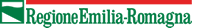 Sanità. Sciopero delle farmacie, la risposta della Regione a Federfarma. Venturi: "Agitazione incomprensibile, ognuno si assumerà le proprie responsabilità. Ecco qual è la situazione"L'assessore alle Politiche per la salute: "Non è in discussione l'importante ruolo delle farmacie, ma i dati parlano chiaro. Dal 2014 la distribuzione dei farmaci da parte loro è cresciuta del 25% e una confezione grava sui bilanci regionali in media 5,02 euro contro gli 1,90 della distribuzione diretta da parte del servizio sanitario. Non sarà questo strappo a farci recedere dalla nostra posizione, ragionevole e realistica". Domani aperte le farmacie pubbliche, a partire dalle comunali, e private di turnoBologna – “Dal nostro punto di vista, l’agitazione proclamata per domani da Federfarma è del tutto incomprensibile, destinata solo a creare disagi ai cittadini. Talmente incomprensibile, che saranno non poche le farmacie – quelle di Parma, ad esempio – che hanno già comunicato la loro non adesione alla serrata”.E’ netta la presa di posizione della Regione Emilia-Romagna rispetto alla decisione di Federfarma di proclamare per domani uno sciopero delle farmacie. E’ l’assessore alla Salute, Sergio Venturi, che ne spiega le motivazioni.“E’ da un anno che stiamo incontrando le rappresentanze dei farmacisti convenzionati, per ottimizzare i canali distributivi dei farmaci, nell’interesse dei cittadini e dell’intero sistema sanitario. Abbiamo sottoposto per ben tre volte diversi e successivi accordi migliorativi, sostenuti da importanti investimenti da parte nostra. Ma Federfarma ha fatto muro, anche all’ultimo minuto. Con le altre associazioni, Assofarm ad esempio, orientate a sottoscrivere invece la bozza di accordo”.I problemi legati alla presa di posizione di Federfarma fanno capo alla distribuzione dei farmaci “per conto”, cioè dal Servizio sanitario regionale ai cittadini, tramite le farmacie.“Chiarito il fatto che non è discussione l’importante ruolo, anche ‘sociale’, delle farmacie– spiega Venturi– voglio dare solo alcuni dati per chiarire i termini del problema. La distribuzione ‘per conto’ dei farmaci tramite le farmacie convenzionate grava sui bilanci regionali in media 5,02 euro a confezione, e ha un costo aggiuntivo molto più alto rispetto a quello sostenuto quando i farmaci vengono distribuiti direttamente dalle strutture del Servizio sanitario, la cui spesa per ogni confezione distribuita è pari a 1,90 euro”.“Se poi consideriamo- prosegue l’assessore regionale alla Salute- che a livello nazionale tutte le Regioni stanno aumentando l’erogazione diretta dei farmaci attraverso le proprie strutture (+19%, con l’Emilia-Romagna attestata su valori inferiori), diventa davvero incomprensibile la presa di posizione di Federfarma. Ancora di più incomprensibile se si pensa che lo scorso dicembre avevamo proposto di trasferire presso le farmacie convenzionate più di 100mila cittadini che attualmente ritirano i farmaci nei punti di distribuzione diretta delle Aziende sanitarie. Inoltre, dal 2014 la distribuzione per conto da parte delle farmacie è aumentata del 25%, per un corrispettivo di circa 3 milioni di euro. E non va dimenticato il sostegno economico che anche quest’anno abbiamo riconosciuto alle farmacie in zone rurali, che peraltro la Regione è disposta a incrementare. Questo, lo ribadisco, per sottolineare ancora una volta la nostra attenzione al servizio pubblico che erogano le farmacie, in tutto il territorio, anche nelle zone commercialmente, diciamo così, poco interessanti dal punto di vista del profitto”.“Detto questo- conclude Venturi- ciascuno si assumerà le proprie responsabilità. La Regione resta disponibile al dialogo, purché ciò avvenga su basi di verità. Da parte nostra, ribadiamo la validità della nostra proposta, e non sarà certamente questo strappo deciso da Federfarma a farci arretrare da una posizione che è ragionevole e realistica”.Va infine ricordato che domani, oltre alle farmacie che non aderiranno allo sciopero, saranno aperte le farmacie pubbliche, a partire da quelle comunali, e le farmacie private di turno.“L’obiettivo di Federfarma è difendere un diritto costituzionale del cittadino e il ruolo stesso della farmacia – così il Presidente di Federfarma Emilia Romagna, Domenico Dal Re, in risposta alla nota stampa della Regione Emilia Romagna sullo sciopero delle farmacie dell’Emilia-Romagna di giovedì 26 gennaio. - Non ne facciamo una questione economica: premesso che la nostra remunerazione è la più bassa d’Italia e che abbiamo già dichiarato di essere disposti ad abbassarla ulteriormente, il vero oggetto della discussione è il diritto del cittadino di avere un servizio accessibile, in termini di vicinanza e tempi. Ci risulta poi strano il costo di 1,90 a confezione in distribuzione ospedaliera (contro i 5,02 euro a confezione con la distribuzione in farmacia), poiché – se così fosse – non si capirebbe perché nel 2014 la Regione stessa avrebbe sottoscritto l’accordo con Federfarma e Assofarm definendolo privo di costi aggiuntivi. Ma anche ammesso che lo scarto esista, si tratterebbe di un costo che nei fatti oggi paga il cittadino, costretto a recarsi nelle farmacie ospedaliere e un costo sociale: è dimostrato che la distribuzione in farmacia garantisce maggiore aderenza alle terapie e obbliga al ritiro del farmaco in quantità più razionali e sotto il controllo del medico di famiglia, che segue l’andamento della terapia. Che fine fanno invece i farmaci distribuiti in quantità enormi in ospedale?  Spesso li ritroviamo intonsi nelle raccolte dei farmaci inutilizzati o scaduti delle nostre farmacie; per non parlare dei costi sociali dovuti all’abbandono prematuro delle terapie”. 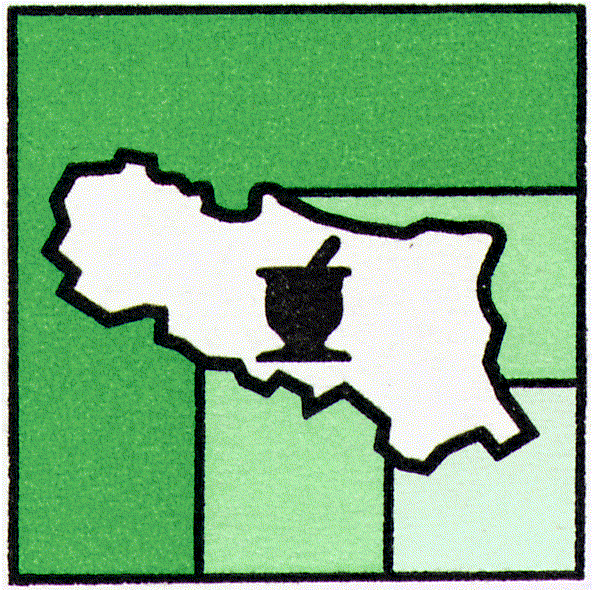 federfarma emilia romagnaUNIONE SINDACALE DELLE ASSOCIAZIONI PROVINCIALIFRA I TITOLARI DI FARMACIA DELL'EMILIA ROMAGNAfederfarma emilia romagnaUNIONE SINDACALE DELLE ASSOCIAZIONI PROVINCIALIFRA I TITOLARI DI FARMACIA DELL'EMILIA ROMAGNARisposta del Dott. Dal Re all’articolo della RegioneAnsa e DireEVIDENZA26-01-2017 - ANSA.IT E-R, incomprensibile sciopero Federfarma - Emilia-Romagnadi Redazione26-01-2017 - ANSA.IT Federfarma, difesa diritto costituzionale - Emilia-Romagnadi Redazione26-01-2017 - SASSUOLO2000.IT Sciopero delle farmacie, la risposta della Regione a Federfarmadi Redazione26-01-2017 - SASSUOLO2000.IT L’Ausl di Bologna in merito alla chiusura delle farmacie aderenti a Federfarma proclamata per domani, 26 gennaiodi Redazione26-01-2017 - SASSUOLO2000.IT Anche a Modena sciopero delle farmacie aderenti a Federfarmadi Redazione26-01-2017 - CORRIERE DI BOLOGNA Farmacie in sciopero Aperte le comunalidi Redazione26-01-2017 - CORRIERE ROMAGNA DI RIMINI E SAN MARINO Farmacie in sciopero L ` Ausl: «Incomprensibile un danno per i cittadini»di Redazione26-01-2017 - GAZZETTA DI MODENA Farmacie private in scioperodi Redazione26-01-2017 - GAZZETTA DI PARMA Sciopero regionale delle farmaciedi Redazione26-01-2017 - GAZZETTA DI REGGIO Farmacie private in sciopero Aperte le comunalidi Redazione26-01-2017 - REPUBBLICA BOLOGNA Domani sciopero nelle farmacie la Regione attaccadi Redazione26-01-2017 - CORRIERE ROMAGNA DI FORLÌ E CESENA Oggi lo sciopero delle farmacie, l ` Ausl : «Incomprensibile scelta»di Redazione26-01-2017 - CORRIERE ROMAGNA DI RAVENNA E IMOLA Sciopero delle farmacia Scoppia la polemicadi Redazione26-01-2017 - CORRIERE ROMAGNA DI RAVENNA E IMOLA Farmacie , disagi a causa dello scioperodi Redazione26-01-2017 - LIBERTÀ Piacenza - Oggi aperte le Comunali e le private di turnodi Redazione26-01-2017 - RESTO DEL CARLINO FERRARA Sciopero farmacie, disagi al Cupdi Redazione26-01-2017 - RESTO DEL CARLINO RAVENNA Il giorno più lungo per le farmacie: sciopero delle private = Farmacie, il giorno più lungo Stamattina 80 chiuse per scioperodi Sara Servadei26-01-2017 - BOLOGNA2000.COM Sciopero delle farmacie, la risposta della Regione a Federfarma26-01-2017 - BOLOGNA2000.COM L’Ausl di Bologna in merito alla chiusura delle farmacie aderenti a Federfarma proclamata per domani, 26 gennaiodi Redazione26-01-2017 - FARMACIAVIRTUALE.IT Sciopero farmacie Emilia-Romagna, Farmacieunite: «Condividiamo la protesta, ma non ci è stato dato modo di partecipare»di Redazione26-01-2017 - FARMACISTA33.IT Domani sciopero in Emilia Romagna. Accordo della Regione congelato in extremisdi Redazione26-01-2017 - forlitoday.it Giovedì lo sciopero delle farmacie private, l'Ausl: "E' incomprensibile"di Redazione26-01-2017 - GAZZETTADIPARMA.IT Farmacie: possibili disagi domani per uno sciopero regionaledi Redazione26-01-2017 - graffiotech.com Farmacie in sciopero contro la vendita di farmaci in ospedaledi Modesto Morganelli26-01-2017 - ilcorrierecitta.com Emilia-Romagna, farmacie in sciopero: "Basta medicine dagli ospedali"di Greta Federici26-01-2017 - ILPIACENZA.IT Farmacie in sciopero. Laneri: «La Regione non rispetta accordi su distribuzione diretta dei farmaci»di Redazione26-01-2017 - ILRESTODELCARLINO.IT Bologna, sciopero delle farmacie. "Disagi anche al Cup"di Redazione26-01-2017 intelligonews.itEmilia-Romagna, farmacie in sciopero: "Basta medicine dagli ospedali"di Scianca Adriano26-01-2017 - italiapost.it Sciopero Farmacie Emilia Romagna (26 Gennaio 2017): quali di turno?di Alessandra La Farina26-01-2017 - liberta.it Farmaci in ospedale: domani farmacie private in sciopero per 4 oredi Redazione26-01-2017 - MODENA2000.IT Sciopero delle farmacie, la risposta della Regione a Federfarmadi Redazione26-01-2017 - MODENA2000.IT Anche a Modena sciopero delle farmacie aderenti a Federfarmadi Redazione26-01-2017 - mondotivu.info Sciopero delle farmacie privatedi Redazione26-01-2017 - NEWSRIMINI.IT Sciopero Farmacie. Dal Re (Federfarma): distribuzione diretta Asl danneggia cittadini •di Redazione26-01-2017 - NEWSRIMINI.IT Sciopero farmacie. Ausl: incomprensibile, farà più danni della distribuzione diretta •di RedazioneE-R, incomprensibile sciopero Federfarmadi Redazione26-01-2017 - NOTIZIE.TISCALI.IT Federfarma,difesa diritto costituzionaledi Redazione26-01-2017 - piacenza24.eu Distribuzione diretta negli ospedali, farmacie private sul piede di guerra e mattinata di scioperodi Redazione26-01-2017 - piacenzasera.it Giovedì farmacie private in sciopero. La Regione: "Incomprensibile"di Redazione26-01-2017 - progettoalchimie.it Farmacie in sciopero: abbassano serranda esercizi in Emilia-Romagnadi Redazione26-01-2017 - RAVENNANOTIZIE.IT Sciopero farmacie: i dipendenti di Ravenna Farmacie non aderiscono ma solidarizzano con la protestadi Redazione26-01-2017 - RAVENNANOTIZIE.IT Ausl Romagna: Alcune precisazioni sullo sciopero farmacie indetto per domani da Federfarmadi Redazione26-01-2017 - ravennatoday.it Ravenna Farmacie, i lavoratori solidarizzano con lo sciopero indetto da Federfarmadi Redazione26-01-2017 - ravennawebtv.it I dipendenti di Ravenna Farmacie solidarizzano con lo sciopero indetto per domani da Federfarma | Ravennawebtvdi Redazione26-01-2017 - REGGIO2000.IT Sciopero delle farmacie, la risposta della Regione a Federfarmadi Redazione26-01-2017 - reggiosera.it Farmacie contro Usl, sciopero domattinadi Redazione26-01-2017 - RESTO DEL CARLINO IMOLA Farmacie comunali Il servizio Cup oggi è attivodi Redazione26-01-2017 - romagnaoggi.it Ravenna Farmacie, i lavoratori solidarizzano con lo sciopero indetto da Federfarmadi Redazione26-01-2017 - TISCALI.IT E-R, incomprensibile sciopero Federfarmadi Redazione26-01-2017 - TISCALI.IT Federfarma,difesa diritto costituzionaledi Redazione